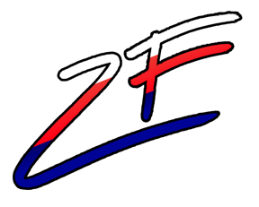 Zdravé fórumObčanská platforma pro obnovení normálního života
www.zdraveforum.cz

Žádáme orgány činné v trestním řízení, aby přezkoumaly obsah informací o osobách nově nakažených koronavirem SARS-CoV-2Vážení přátelé, dnes jsme podali k Vrchnímu státnímu zastupitelství trestní oznámení, v němž žádáme o přezkum toho, zda šířením informací o osobách nově nakažených koronavirem SARS-CoV-2 nedošlo a nadále nedochází k šíření poplašné zprávy. Hned v úvodu bychom rádi vysvětlili naše pohnutky: Nejsme žádní „popírači“ – na základě diskusí s mnoha experty, studia řady českých i zahraničních studií a doporučení jsme však přesvědčeni, že plošné testování bezpříznakových osob testy rt-PCR (jakož i antigenními testy) není způsobilé napomoci řešení současné krize. Jsme přesvědčeni, že Vláda ČR by měla směrovat veřejné prostředky tam, kde opravdu mohou řešení napomoci – navýšení kapacit a vybavenosti zdravotních zařízení, další podpora osobám, zabývajícím se péčí o nemocné, na zajištění prevence v místech, kde ohrožení nemocí COVID-19 znamená opravdové riziko (domovy pro seniory, zdravotní zařízení, věznice apod.). Jsme přesvědčeni, že způsob, jímž je veřejnost informována o výsledcích plošného testování, vede a může dále vést ke vzniku obrovské újmy – ať již v oblasti zdraví lidí, vč. jejich psychiky, ekonomiky apod. Nemluvě již o zásazích do základních práv a svobod, omezovaných nařizováním izolací a karanténních opatření, povinným testováním zaměstnanců apod. Neznáme jediný odborný argument, proč by testy rt-PCR měly být používány jako prevence šíření koronaviru SARS-CoV-2. Tragické výsledky „boje“ České republiky proti nemoci COVID-19 nám dávají za pravdu.  Výsledky testů jsou navíc podle našeho názoru zcela chybně vykládány, a to veřejně se všemi negativními dopady s tím souvisejícími. Chceme, aby stát vyvinul maximální snahu o to, šířit mezi lidmi objektivní, pravdivé informace, aby směroval své úsilí do oblastí, kde může pomoci, a aby činil vše pro to, abychom se odpovědně a s respektem k životům, zdraví a budoucnosti nás všech mohli co nejdříve vrátit k normálnímu životu. A chceme, aby ti, kdo jsou za současnou situaci odpovědní, nesli nejen politickou, ale i osobní odpovědnost. Pokud se cítíte informacemi o rostoucím počtu nově nakažených poškozeni, například proto, že: omezujete svůj pohyb venku i v rámci výjimek, stanovených krizovými opatřenímiomezujete kontakt s příbuznými i v rámci těchto výjimek, činíte další kroky s cílem chránit sebe či své blízké před nákazou, a to na základě obav o život či zdraví či majetek z důvodu informací o počtu nově nakažených osob, budeme rádi, když vyplníte níže uvedený formulář a zašlete nám jej naskenovaný s Vaším podpisem (nebo i jen e-mailem bez elektronického podpisu) na adresu pravo@zdraveforum.cz. Jako poškozený v trestním řízení budete mít právo na informace o průběhu řízení, právo nahlížet do spisu apod. V případě Vašeho zájmu Vás pro tyto účely budeme zastupovat a, samozřejmě, informovat o všem, co se dozvíme. VZORJá, (jméno, příjmení, datum narození a adresu), se připojuji k trestnímu oznámení podanému iniciativou Zdravé fórum, z.s., ve věci šíření poplašné zprávy spočívající ve zveřejňování počtu „osob nově nakažených koronavirem SARS-CoV-2“. Cítím se těmito informacemi vážně znepokojen/a, což se projevuje zejména takto: (doplňte prosím opatření, která činíte na ochranu svou či svých blízkých, z důvodu obav o své či jejich zdraví a životu z důvodu informací o šíření koronaviru SARS-CoV-2 v České republice)Žádám, abych byl/a informován/a o průběhu a výsledku prověřování skutečností, v trestním oznámení uvedených. Pro účely tohoto přípisu zmocňuji Zdravé fórum, z.s., sídlo: Praha 1 – Staré Město, Kozí 916/5, PSČ 110 00, IČO: 09907041, zápis ve VR: Spis zn. L 74469 vedená u Městského soudu v Praze, aby mě zastupovalo coby poškozeného v rámci případného trestního řízení, vč. možnosti nahlížet do trestního spisu apod. Dne: XXXXXX 2021____________________jméno a podpis